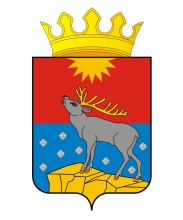 АДМИНИСТРАЦИЯ КРАСНОВИШЕРСКОГО ГОРОДСКОГО ОКРУГАП О С Т А Н О В Л Е Н И Е___.01.2021											№ ______Об утверждении порядка выплаты поощрения В соответствии с Постановлениями Правительства Пермского края 
от 15.10.2019 № 741-п «О конкурсе муниципальных районов, городских 
и муниципальных округов Пермского края по достижению наиболее результативных значений показателей управленческой деятельности», от 25.12.2020 № 1032-п «О победителях конкурса городских и муниципальных округов Пермского края по достижению наиболее результативных значений показателей управленческой деятельности в 2020 году»Администрация Красновишерского городского округа ПОСТАНОВЛЯЕТ:1. Утвердить прилагаемый Порядок поощрения за достижение Красновишерским городским округом наиболее результативных значений показателей управленческой деятельности в 2020 году.2. Настоящее постановление вступает в силу с момента подписания и распространяется на правоотношения, возникшие с 25 декабря 2020 года.2. Контроль за исполнением настоящего постановления оставляю за собой. Глава городского округа –глава администрацииКрасновишерскогогородского округа				   Е.В. Верещагин						УТВЕРЖДЕНпостановлением администрацииКрасновишерского городского округаот 00.01.2021№ 00ПОРЯДОКпоощрения за достижение Красновишерским городским округом наиболее результативных значений показателей управленческой деятельностиI.Общие положения1.1. Настоящий Порядок устанавливает правила и условия выплаты денежного поощрения главе городского округа – главе администрации Красновишерского городского округа (далее – глава округа) за достижение наиболее результативных значений показателей  управленческой деятельности в 2020 году.1.2. Выплата поощрения производится за счет иных межбюджетных трансфертов, предоставленных из бюджета Пермского края в бюджет Красновишерского городского округа. II.Порядок предоставления и расходования2.1. Объем бюджетных ассигнований, направляемых на денежное поощрение главы округа, определен постановлением Правительства Пермского края от 25 декабря 2020 г. № 1032-п «О победителях конкурса городских и муниципальных округов Пермского края по достижению наиболее результативных значений показателей управленческой деятельности в 2020 году».2.2. Решение о выплате денежного поощрения главе округа оформляется распоряжением администрации Красновишерского городского округа в пределах бюджетных средств, утвержденных постановлением Правительства Пермского края от 25 декабря 2020 г. № 1032-п «О победителях конкурса городских и муниципальных округов Пермского края по достижению наиболее результативных значений показателей управленческой деятельности в 2020 году». 2.3. Иные межбюджетные трансферты расходуются в соответствии 
с их целевым назначением по непрограммным направлениям расходов бюджета 
и не могут быть направлены на другие цели.III.Предоставление отчетности3.1. Финансовое управление администрации Красновишерского городского округа в срок до 13 января года, следующего за отчетным годом, предоставляет отчет об использовании иных межбюджетных трансфертов по форме согласно приложению к Порядку предоставления бюджетам муниципальных образований Пермского края иных межбюджетных трансфертов на призовые выплаты главам муниципальных образований по достижению наиболее результативных значений показателей управленческой деятельности, утвержденному постановлением Правительства Пермского края от 15.10.2019 № 741-п.IV.Контроль4.1. Контроль за целевым использованием иных межбюджетных трансфертов осуществляется уполномоченным министерством и органами государственного финансового контроля Пермского края в соответствии 
с установленными полномочиями.